Årsmötesprotokoll föreningen Drömdalen30 mars 2021Deltagare: Katrin Lindberg, Michéle Läck, Malin Borén och Ninni WesterlundMötet öppnarKatrin öppnade mötet och hälsade alla välkomna.Val av ordförandeKatrin valdes till mötets ordförande.Val av sekreterareNinni valdes till mötets sekreterare.Val av justeringspersonerMichéle och Malin valdes att justera mötets protokoll.Godkännande av dagordningenKatrin gick igenom dagordningen och vad punkterna innebär. Därefter godkändes. dagordningen.Röstlängd fastställs Det fastställdes att röstlängden godkändes.Årsmötets behöriga utlysande Godkändes då kallelsen/inbjudan till årsmötet skickades ut 3 veckor innan mötet, vilket är enligt föreningens stadgar.Verksamhetsberättelse och ekonomisk berättelse Styrelsen redovisade för den verksamhet samt ekonomi som fanns för 2019 och 2020. Verksamhetsberättelse och föreningens ekonomiska berättelse gicks igenom.  Verksamhetsberättelsen godkändes.Revisionsberättelse och balansräkningFöreningens revisor har godkänt revisionsberättelsen och balansräkningen. Det finns ett överskott om 3459kr för föreningen att röra sig med inför 2021. Dock uppdagades det på sittande möte att det tillkommit en summa om 2000kr efter februari 2021, då verksamhetsberättelsen skrevs. Vad denna summa kommer ifrån och vad det innebär för balansräkningen kommer Katrin och Malin att reda ut inför kommande styrelsemöte. Ansvarsfrihet för styrelse Föreslogs ansvarsfrihet för styrelsen och förslaget godkändes.Verksamhetsplan och budget VerksamhetsplanÅrsmötet gick igenom föreningens verksamhetsplan och det konstaterades att den skall uppdateras inför 2021 i och med att ponnyfest kommer att hållas digitalt på grund av rådande restriktioner från folkhälsomyndigheterna. Det är ännu inte fastställt någon budget för 2021 då läget rörande Covid-19 är oklart. Katrin kommer att uppdatera verksamhetsberättelsen och se på en lämpligbudget utifrån den rådande situationen. Eventuella beslut kring budgeten kommer att tas på kommande styrelsemöten under Q2. Det beslutades att den nuvarande medlemsavgiften på 50kr/år kvarstår. Motioner och propositionerInga motioner har inkommit.Val av ordförande Det beslutades att Katrin Lindberg ersätter Maria Sjöberg som ordförande.Val av övriga posterTill övriga poster valdes:Malin Borén, kassörMichelle Läck och Ninni Westerlund, ledamöterOlov Lindberg, fortsatt förtroende som föreningens revisor. Valberedare kommer föreslås under året.Övriga ärendenVi har fått en förfrågan från Anna Pommes som håller i tyska Nachtlicon. De skulle väldigt gärna vilja göre en ”merch-trade”, inte mist för att stärka banden mellan de olika europeiska ponyconsen. Det som de eventuellt får från oss har de tänkt att auktionera ut i välgörenhetssyfte. Beslut: vi tycker at detta är en toppen ide och så fort vi har tagit mer beslut kring detaljerna kring ponnyfest så vet vi vad vi kan ha att erbjuda. Vi måste snart ha ett nytt styrelsemöte så att vi kan börja planera inför Ponnyfest. Vi måste ta ett beslut kring vem som skall göra årets Inga. Förslagen är Sofia Rooth och Annie Mårtensson. Vi skall fundera lite kring vem av dem som vi i 1a hand skall fråga, och ta ett beslut vid nästkommande styrelsemöte. De som har gjort Inga föregående år har fått 800kr i arvode, det beslutades att vi kommer att erbjuda motsvarande i år, 2021.  Frågor att fundera på inför kommande styrelsemöte: Skall ponnyfest ha et tema? Vem gör Inga – loggan, skall MLP Sveriges (Facebookgruppens) administratörer ha ett möte (fysiskt) möte i samband med Ponnyfest?Nästa styrelsemöteNästa styrelsemöte är bokat till 13 april kl19 och kommer att vara en kickoff för Ponnyfest.Mötets avslutande Mötet förklarades avslutat av ordförande.   Vid protokollet                Ordförande                Justerare                Justerare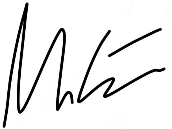 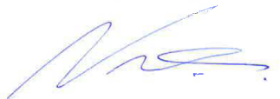 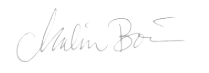 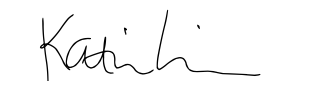    Ninni Westerlund            Katrin Lindberg         Michéle Läck          Malin Borén